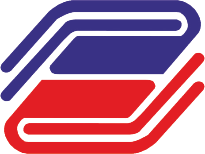 ГОСУДАРСТВЕННЫЙ УНИВЕРСИТЕТ УПРАВЛЕНИЯАннотация образовательной программыАннотация образовательной программыАналитическое обеспечение управленческих решенийАналитическое обеспечение управленческих решенийНаправление подготовки и шифрМенеджмент  38.03.02Присваиваемая квалификацияБакалаврФорма обученияОчнаяЦелевая аудиторияЛица, имеющие документы о среднем общем/среднем профессиональном/высшем образовании, нацеленные на получение качественного образования в области управления экономикой на основе       современных информационно-аналитических технологий, умеющих самостоятельно выявить проблему, провести анализ ситуации и выработать эффективное управленческое решениеЦели образовательной программы  Подготовка бакалавров менеджмента, востребованных экономикой знаний и способных решать следующие задачи:анализировать бизнес-процессы организации на основе широкого спектра аналитических методов и продуктов бизнес-аналитики;применять аналитические методы и модели в разработке управленческих решений с использованием современных информационных технологий;внедрять и сопровождать типовые решения процедуры бизнес-аналитики в процесс управления организациейРуководитель программы    Писарева Ольга Михайловна, к.э.н., доцент, заведующая кафедрой       математических методов в экономике и управленииОсновные факторы конкурентоспособности образовательной программы  Оригинальная инновационная разработка в системе высшего профессионального образования, первая бакалаврская программа подготовки менеджеров-аналитиков:соответствует современным и перспективным требованиям бизнеса и государственной службы;демонстрирует востребованность приобретаемых компетенций со стороны работодателей;ориентирована на реальные задачи управления государства и бизнеса;эффективно сочетает теорию и практику;гарантирует неизменно высокий уровень оплаты труда своих выпускников.Особенности реализации подготовки по данной образовательной программемеждисциплинарность программы: в её основе лежит получение прочных знаний в области менеджмента, количественных методов анализа информации, информационных технологий;практическая ориентация программы;исследовательский компонент в образовательном процессе;современные технологии обучения;возможность продолжения обучения в профильной магистратуре и аспирантуре.Деловые партнерыКонсалтинговые компании: ЗАО «Аналитика», ООО «Беллераж Аутсорсинг и Консалтинг», ООО «Беттер Десижинз», ЗАО НЭФ «УФК-Консалтинг», ЗАО «Росбизнесконсалтинг»Предприятия промышленности, строительства, транспорта и сферы услуг:ОАО РЖД, ОАО Втормет, ОАО «Холсим (Рус)», ОАО ВимБильДан, ОАО «Управление механизации №3» и др.Компании ИТК:SAS Institute, IBM, Oracle, ООО «ФОРС- Центр разработки», 1С, Компания «Ай-Теко»Основные кадровые позиции выпускников:менеджер аналитик, бизнес-аналитик, маркетолог-аналитик, менеджер по развитию бизнеса.Профессиональные дисциплиныЭкономический анализ хозяйственной деятельности. Инвестиционный анализ. Управление проектами. Базы данных и знаний. Основы эконометрики и бизнес прогнозирования. Финансовая математика. Системный анализ. Основы бизнес-аналитики. Управление качеством. Управление изменениями. Бизнес-планирование. Финансовое моделирование и бюджетирование. Стратегический менеджмент и др.